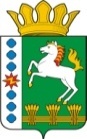 КОНТРОЛЬНО-СЧЕТНЫЙ ОРГАН ШАРЫПОВСКОГО РАЙОНАКрасноярского краяЗаключениена проект Постановления администрации Холмогорского сельсовета Шарыповского района «О внесении изменений и дополнений в Постановление администрации Холмогорского сельсовета  от 30.10.2013 № 294 «Об утверждении муниципальной программы «Обеспечение транспортной доступности и коммунальными услугами граждан»  (в ред. от 10.08.2016 № 302/2-п)28 октября 2016 год 						     	       № 115Настоящее экспертное заключение подготовлено Контрольно – счетным органом Шарыповского района на основании ст. 157 Бюджетного  кодекса Российской Федерации, ст. 9 Федерального закона от 07.02.2011 № 6-ФЗ «Об общих принципах организации и деятельности контрольно – счетных органов субъектов Российской Федерации и муниципальных образований», ст. 15 Решения Шарыповского районного Совета депутатов от 20.09.2012 № 31/289р «О внесении изменений и дополнений в Решение Шарыповского районного Совета депутатов от 21.06.2012 № 28/272р «О создании Контрольно – счетного органа Шарыповского района» (в ред. от 20.03.2014 № 46/536р), пункт 1.2.3 Соглашения от 20.01.2014 «О передаче Контрольно-счетному органу Шарыповского района полномочий Контрольно-счетного органа Холмогорского сельсовета по осуществлению внешнего муниципального финансового контроля», соглашение о передаче Контрольно – счетному органу Шарыповского района полномочий Контрольно – счетного органа Холмогорского сельсовета по осуществлению внешнего муниципального финансового контроля.Представленный на экспертизу проект Постановления администрации Холмогорского сельсовета Шарыповского района «О внесении изменений в Постановление администрации Холмогорского сельсовета  от 30.10.2013 № 294  «Об утверждении муниципальной программы «Обеспечение транспортной доступности и коммунальными услугами граждан»  (в ред. от 10.08.2016 № 302/2-п)  направлен в Контрольно – счетный орган Шарыповского района 27 октября 2016 года. Разработчиком данного проекта Программы является администрация Холмогорского сельсовета.Основанием для разработки муниципальной программы является:- статья 179 Бюджетного кодекса Российской Федерации;- постановление администрации Холмогорского сельсовета от 29.07.2013 № 207 «Об утверждении Порядка принятия решений о разработке  муниципальных программ Холмогорского сельсовета, их формировании и реализации»;- распоряжение администрации Холмогорского сельсовета от 29.07.2013  № 16 «Об утверждении перечня муниципальных программ Холмогорского сельсовета».Ответственный исполнитель муниципальной программы администрация Холмогорского сельсовета.Соисполнитель муниципальной программы отсутствует.Перечень подпрограмм муниципальной программы:Модернизация, реконструкция и капитальный ремонт объектов коммунальной инфраструктуры, жилья и благоустройства территории.Проведение мероприятий, направленных на сохранение и улучшение транспортно-эксплуатационного состояния улично - дорожной сети сельского поселения.Обращение с твердыми, бытовыми, промышленными и биологическими отходами на территории поселения.Цель муниципальной программы - повышение качества предоставления жилищно - коммунальных услуг населению и улучшение транспортно-эксплуатационного состояния дорог местного значения;Мероприятие проведено 28 октября  2016 года.В ходе подготовки заключения Контрольно – счетным органом Шарыповского района были проанализированы следующие материалы:- Постановление администрации Холмогорского сельсовета Шарыповского района «О внесении изменений в Постановление администрации Холмогорского сельсовета  от 30.10.2013 № 294  «Об утверждении муниципальной программы «Обеспечение транспортной доступности и коммунальными услугами граждан»  (в ред. от 10.08.2016 № 302/2-п);- паспорт муниципальной программы «Обеспечение транспортной доступности и коммунальными услугами граждан»;- проект Решения Холмогорского сельского Совета депутатов «О внесении изменений и дополнений в решение сельского Совета депутатов от 17.12.2015 № 03-07 Р «О бюджете поселения на 2016 год и плановый период 2017-2018 годов» (в ред. от 28.06.2016 № 06-21Р).Рассмотрев представленные материалы к проекту Постановления установлено следующее:В соответствии с проектом Постановления происходит изменение по строке (пункту) «Информация по ресурсному обеспечению программы, в том числе в разбивке по источникам финансирования, по годам реализации программы».После внесения изменений строка  будет читаться:Уменьшение бюджетных ассигнований за счет средств краевого бюджета в сумме 228 791,31 руб. (0,99%) по осуществлению дорожной деятельности в отношении автомобильных дорог общего пользования местного значения за счет средств дорожного фонда Красноярского края в рамках подпрограммы «Проведение мероприятий, направленных на сохранение и улучшение транспортно – эксплуатационного состояния улично – дорожной сети сельского поселения» муниципальной программы «Обеспечение транспортной доступности и коммунальными услугами граждан Холмогорского сельсовета».Предоставленная пояснительная записка к проекту муниципальной программы не соответствует  фактическим изменениям бюджетных ассигнований по проекту муниципальной программы.На основании выше изложенного Контрольно – счетный орган Шарыповского района предлагает:Администрации Холмогорского сельсовета принять проект Постановления администрации Холмогорского сельсовета Шарыповского района «О внесении изменений и дополнений в Постановление администрации Холмогорского сельсовета  от 30.10.2013 № 294  «Об утверждении муниципальной программы «Обеспечение транспортной доступности и коммунальными услугами граждан» (в ред. от 10.08.2016 № 302/2-п).Ответственному исполнителю составлять финансово – экономическое обоснование и пояснительную записку в соответствие с вносимыми изменениями бюджетных ассигнований.Аудитор 	Контрольно – счетного органа						И.В. ШмидтИнформация по ресурсному обеспечению программы, в том числе в разбивке по источникам финансирования, по годам реализации программы Предыдущая редакция Предлагаемая редакция (проект Постановления)Информация по ресурсному обеспечению программы, в том числе в разбивке по источникам финансирования, по годам реализации программы Планируемое финансирование программных мероприятий  составляет 31 035 034,43 руб., в том числе по годам:2014 год – 8 572 640,00 руб.;2015 год – 11 399 913,03 руб.; 2016 год -  6 679 781,00 руб.;2017 год – 2 181 300,00 руб.;2018 год – 2 201 400,00 руб.за счет средств краевого бюджета 5 919 552,00 руб., из них:2014 год – 104 076,00руб.;2015 год – 2 378 512,00 руб.;2016 год – 3 436 864,00 руб.;2017 год – 0,00 руб.;2018 год – 0,00 руб.За счет средств районного бюджета 1 940 503,00 руб., из них:2014 год – 173 000,00  руб.;2015 год – 1 415 803,00 руб.;2016 год – 233 500,00 руб.;2017 год – 59 100,00 руб.;2018 год – 59 100,00 руб.за счет средств бюджета поселения  23 174 979,43 руб. из них:2014 год – 8 295 564,40 руб.;2015 год – 7 605 498,03 руб.;2016 год – 3 009 417,00 руб.;2017 год – 2 122 200,00 руб.;2018 год – 2 142 300,00 руб.Планируемое финансирование программных мероприятий  составляет 30 806 243,12 руб., в том числе по годам:2014 год – 8 572 640,00 руб.;2015 год – 11 399 913,03 руб.; 2016 год -  6 450 989,69 руб.;2017 год – 2 181 300,00 руб.;2018 год – 2 201 400,00 руб.за счет средств краевого бюджета 5 690 760,69 руб., из них:2014 год – 104 076,00руб.;2015 год – 2 378 512,00 руб.;2016 год – 3 208 072,69 руб.;2017 год – 0,00 руб.;2018 год – 0,00 руб.За счет средств районного бюджета 1 940 503,00 руб., из них:2014 год – 173 000,00  руб.;2015 год – 1 415 803,00 руб.;2016 год – 233 500,00 руб.;2017 год – 59 100,00 руб.;2018 год – 59 100,00 руб.за счет средств бюджета поселения  23 174 979,43 руб. из них:2014 год – 8 295 564,40 руб.;2015 год – 7 605 498,03 руб.;2016 год – 3 009 417,00 руб.;2017 год – 2 122 200,00 руб.;2018 год – 2 142 300,00 руб.